Publicado en Badalona el 24/05/2019 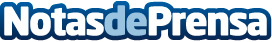 Nova Activa Gestió immobiliària sigue tomando el control del mercado inmobiliario en BadalonaCataluña se caracteriza por ser una comunidad con elevados contrastes donde la vivienda es altamente demandadaDatos de contacto:Sonia Gonzalez665775878Nota de prensa publicada en: https://www.notasdeprensa.es/nova-activa-gestio-immobiliaria-sigue-tomando_1 Categorias: Nacional Inmobiliaria http://www.notasdeprensa.es